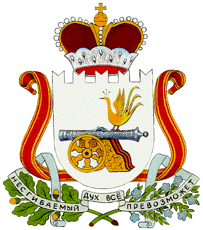  Администрация                                         Издешковского сельского поселения Сафоновского района Смоленской области РАСПОРЯЖЕНИЕО начале отопительного сезона 2023-2024 годов на территории Издешковского сельского поселения Сафоновского района Смоленской области     На основании анализа подробного прогноза погоды на территории Издешковского сельского поселения Сафоновского района Смоленской области, в соответствии с Федеральным законом от 06.10.2003 № 131-ФЗ «Об общих принципах организации местного самоуправления в Российской Федерации», Федеральным законом от 27.07.2010 № 190-ФЗ «О теплоснабжении», п. 5 Правил предоставления коммунальных услуг собственникам и пользователям помещений в многоквартирных домах и жилых домов, утвержденных постановлением Правительства Российской Федерации от 06.05.2011 № 354, руководствуясь Уставом Издешковского сельского поселения Сафоновского района Смоленской области:1. Теплоснабжающим организациям, обеспечивающим теплоснабжение потребителей тепловой энергии, с 02 октября 2023 года начать отопительный период, обеспечив поэтапное проведение мероприятий в соответствии с графиком подачи теплоносителя потребителям (прилагается).2. Организациям, осуществляющим обслуживание внутридомовых систем теплоснабжения, организовать круглосуточное дежурство аварийных бригад в период подачи теплоносителя на объекты жилья и социальной сферы.3. Разместить настоящее распоряжение на официальном сайте Администрации Издешковского сельского поселения Сафоновского района Смоленской области в информационно-телекоммуникационной сети Интернет, Государственной информационной системе жилищно-коммунального хозяйства, в средствах массовой информации (газета «Земские ведомости»).4. Контроль за исполнением настоящего распоряжения оставляю за собой.Глава муниципального образованияИздешковского сельского поселенияСафоновского района Смоленской области                                         Е.В. ТриппельГРАФИКподачи теплоносителя потребителям с. Издешково от тепловой сети,обслуживаемой СФ ООО «Смоленскрегионтеплоэнерго»29.09.2023№ 30-рс. Издешковос. Издешковос. ИздешковоПонедельник02.10.2023Наполнение и опрессовка тепловых сетейВторник03.10.2023Установка циркуляции теплоносителя по тепловой сетиСреда04.10.2023Розжиг котла и прогрев внутреннего контура котельнойЧетверг05.10.2023Прогрев тепловой сети до ввода в здания потребителейПятница06.10.2023Подача теплоносителя потребителям